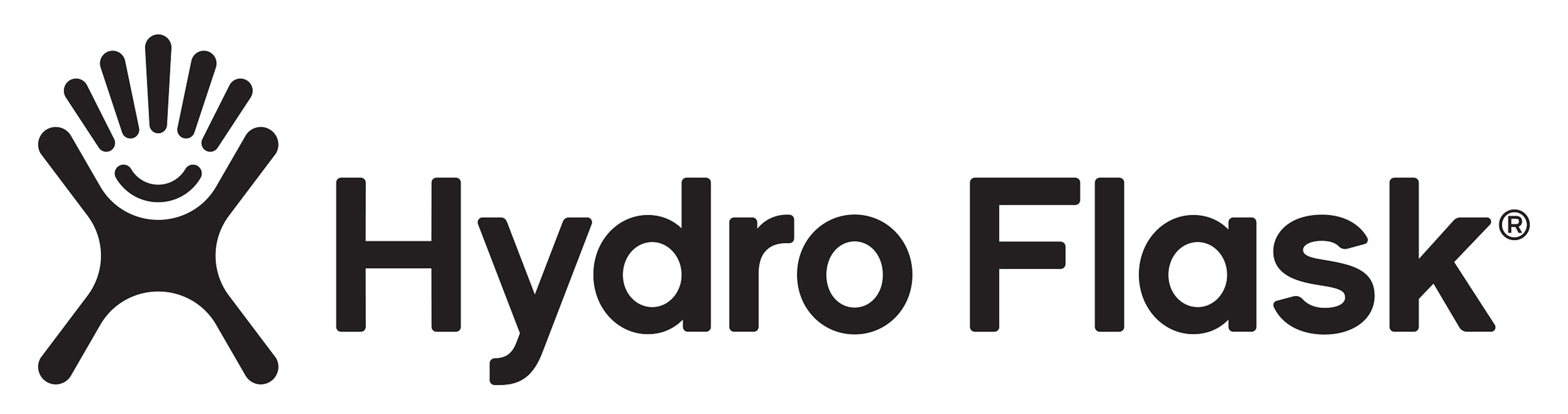 Lightweight Refreshment Hydro Flask’s new Trail Series lets you travel further for longer The launch of Hydro Flask’s new Trail Series for 2020 features the lightest vacuum insulated hydration bottle on the market ever. With the spring sunshine comes the opportunity to hike, trek or climb further for longer. This freedom has inspired Hydro Flask’s Trail Series – a line of futuristic bottles designed specifically to be lightweight and easy to carry. All three keep cold drinks refreshingly chilled for up to 24 hours and warming drinks hot for up to 12 hours. The LIGHTWEIGHT TRAIL SERIES features two models, both of which are designed with thinner tapered walls at the top to save weight, but thicker walls towards the bottom to boost durability. The Speciality Flex Cap is Hydro Flask’s proprietory honeycomb insulated cap with a flexible perforated strap and aluminium pivots in a leakproof design. 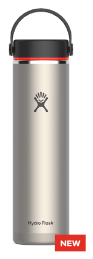 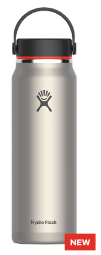  24 oz Lightweight Wide Mouth (pictured right, MRSP £47.95) Thanks to its innovative stainless steal design, the 24 oz Lightweight Wide Mouth is 25 percent lighter than other 24 oz bottles at just 281 grams. Available in Slate, Clay or Obsidian colours, it is compatible with Hydro Flask’s Wide Mouth Straw Lid, Flex Sip Lid and Flex Cap.  32 oz Lightweight Wide Mouth (pictured far right, MRSP £49.95) For longer adventures, the 32 oz allows you to bring more, yet carry less. Again it is 25 percent lighter than equivalent bottles in the range at just 356 grams, available in three colours and compatible with Hydro Flask accessories. The Trail Series exists to enable adventurers to take their cold hydration as far as their spirit of adventure wants to take them. About Hydro FlaskHydro Flask is the award-winning leader in high-performance, insulated stainless steel beverage and food flasks. Founded in 2009 in Bend, Oregon, Hydro Flask is committed to bringing customers Unexpected Refreshment each and every time through the unique combination of temperature, taste and transport. Every bottle features TempShield(tm) double wall insulation to keep beverages at the desired temperature, 18/8 pro-grade stainless steel to ensure pure and refreshing taste, and durable powder coat and ergonomic design for the ultimate in transport. Hydro Flasks are stylish, BPA-free, recyclable, and backed by a lifetime warranty. Our new giving program, Parks for All, supports the development and maintenance of public green spaces, so people everywhere can live healthier, happier and more fulfilled lives. Learn more about Hydro Flask, Parks for All, and our mission to save the world from lukewarm at www.hydroflask.com.About Helen of Troy LimitedHelen of Troy Limited (NASDAQ: HELE) is a leading global consumer products company offering creative solutions for its customers through a strong portfolio of well-recognized and widely-trusted brands, including OXO, Hydro Flask, Vicks, Braun, Honeywell, PUR, and Hot Tools. All trademarks herein belong to Helen of Troy Limited (or its affiliates) and/or are used under license from their respective licensors.